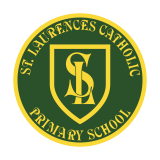 After-School Clubs 2023-2024 (Spring Term)St Laurence’s Catholic Primary School NewsletterFriday 15th March 2024‘Developing our gifts and talents for the good of all’Dates for your diaryMonday 18th March -                      Class 5L Swimming beginsTuesday 19th March -                      3.45pm Cross Country race at All SaintsWednesday 20th March -                 Year One CLC session Monday 25th March -                     5pm Easter BingoTuesday 26th March -                     School Closes for Easter at 2pm, Non Uniform Day £1.00To all our children and families… Have a lovely weekend. Stay safe and well.Mrs Carroll and all the staff of St Laurence’s School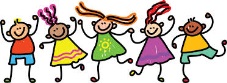 Monday TuesdayWednesdayThursdayFridayYear 4, 5, 612.00pm Cross Country (Miss Carroll)Year 63.30pm Booster classesYear 2  3.30pm Football(Mr Gibson)Year 3 and 43.30pm Family Fitness Year 33.30pm EITC BasketballKS23.30pm Choir  Year 63.30pm Booster classesYear 5/63.15pm Football Club(Mr Grant)